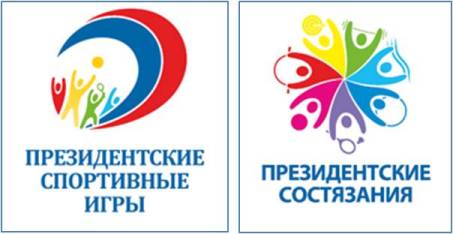 Н а з в а н и еРуководительВремяМесто проведенияПонедельник «Легкая атлетика»Садомов В.И.15.05-16.40Спорт.залПонедельник «Настольный теннис»Ефанов И.И.16.40-18.15Спорт.залПонедельник «Мини-футбол»	Кузнецов В.Г.16.00-17.15ФОКВторник «Волейбол»Макеев С.Н.15.00-16.35Спорт.залВторник «Баскетбол»Кузнецов В.Г.16.35-18.10Спорт.залВторник Клуб «Краевед»Железнякова М.В.14.30-16.05МузейСреда«Легкая атлетика»Садомов В.И.15.00-16.35Спорт.залСреда«Мини-футбол»	Кузнецов В.Г.16.30-17.30ФОКСреда«Мини-футбол»Макеев С.Н.15.00-16.30ФОКСредаКлуб «Краевед»Железнякова М.В.14.30-16.05МузейЧетверг«Волейбол»Макеев С.Н.15.00-16.35Спорт.залЧетверг«Баскетбол»Кузнецов В.Г.16.30-18.05Спорт.залЧетверг«Меткий стрелок»Садомов В.И.15.00-16.35ТирЧетвергКлуб «Краевед»Железнякова М.В.14.30-16.05МузейПятница«Мини-футбол»Макеев С.Н.15.00-16.35ФОКПятница«Настольный теннис» Ефанов И.И. 16.35-18.05Спорт.залПятница«Легкая атлетика»Садомов В.И.15.00-16.35Спорт.залПятницаВокально-хоровая студия «Вдохновение»Степанникова Р.А.14.30-16.05Каб.№9ПятницаКлуб «Краевед»Железнякова М.В.14.30-16.05МузейПятница«Мини-футбол»	Кузнецов В.Г.16.30-17.30ФОКСуббота«Мини-футбол»Макеев С.Н.13.00-14.35ФОКСубботаВокальная группа "Акварели"Степанникова Р.А.11.45-13.25Каб.№9Суббота«Мини-футбол»Макеев С.Н.12.30-14.05ФОК